POTŘEBUJE VAŠE KARIÉRA ČERSTVÝ VÍTR?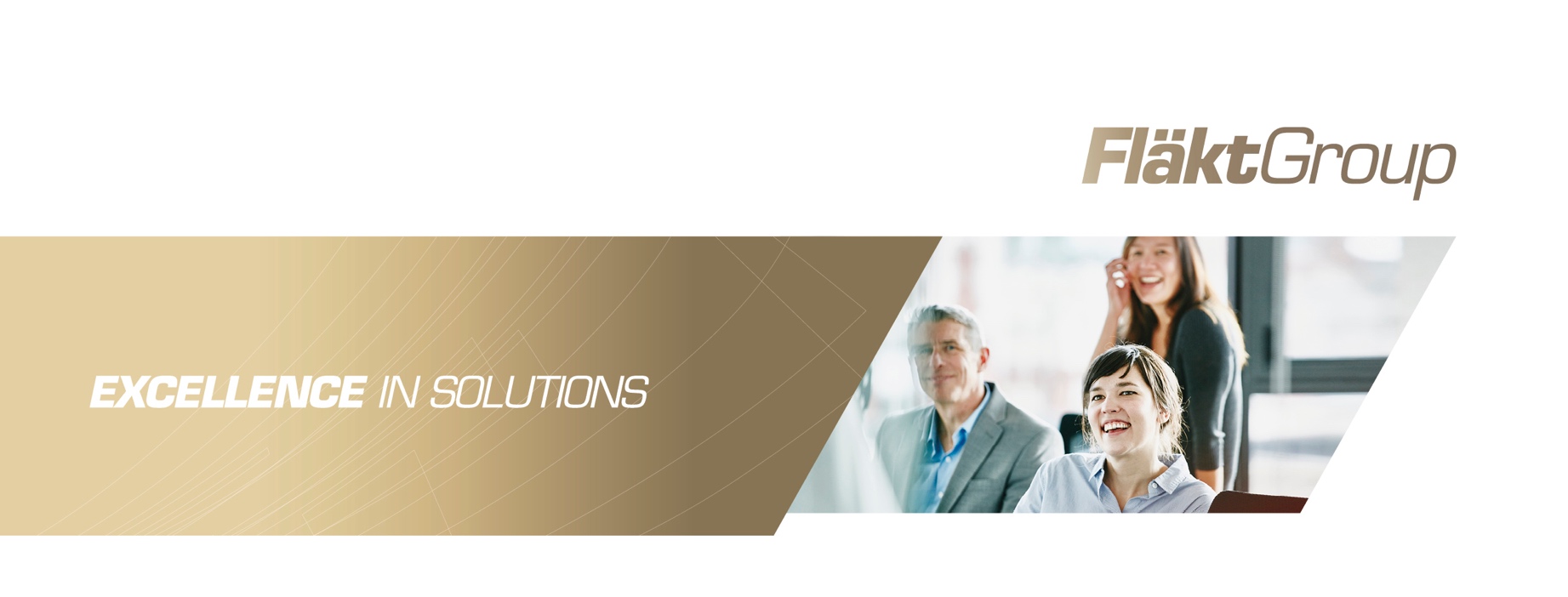 Společnost FläktGroup, která představuje jednu z vedoucích organizací evropského trhu v oblasti energeticky úsporných řešení pro nakládání se vzduchem v budovách, právě hledá nového kolegu/kolegyni, pro posílení administrativního týmu ve výrobní továrně v Liberci - Vesci na pozici:Obchodně-technický specialista prodeje servisu VAŠE ODPOVĚDNOSTI:Příprava technických návrhů vzduchotechnických jednotekKomunikace s obchodními partnery, konzultanty a projektanty v rámci řešení jednotlivých obchodních příležitostíTechnická podpora obchodního týmuSpolupráce na vytváření obchodně technických materiálů případně korekce překladůPříprava a účast na školeních pro zákazníkyVÁŠ PROFIL – POŽADUJEME:Technické myšlení (SŠ/VŠ vzdělání technického směru)Zapálení pro nové trendy v oblasti TZBSchopnost naslouchat, ale i aktivně komunikovatNebát se učit novým věcemZnalost anglického jazyka na min. úrovni B1 (pochopení technického textu v AJ, porozumění školení v AJ)Praxe v oboru vítána, ale není podmínkou (rádi si Vás vyškolíme, vhodné i pro absolventy)NABÍZÍME:Zaškolení v oblasti návrhu vzduchotechnických systémůTechnický růst (účast na odborných školeních v oblasti TZB i u našich obchodních dodavatelů)Flexibilní pracovní dobu (možnost částečné práce i z domova)Ohodnocení dle zkušeností a nasazeníSlužební telefon i notebook k dispoziciDalší firemní benefityMožnost okamžitého nástupuZaujali jsme vás? Potom se budeme těšit, že se s námi spojíte.Svůj životopis zašlete na adresu prace.cz@flaktgroup.com s poukazem na tuto pozici a zahajte své další dobrodružství s námi – společností FläktGroup.